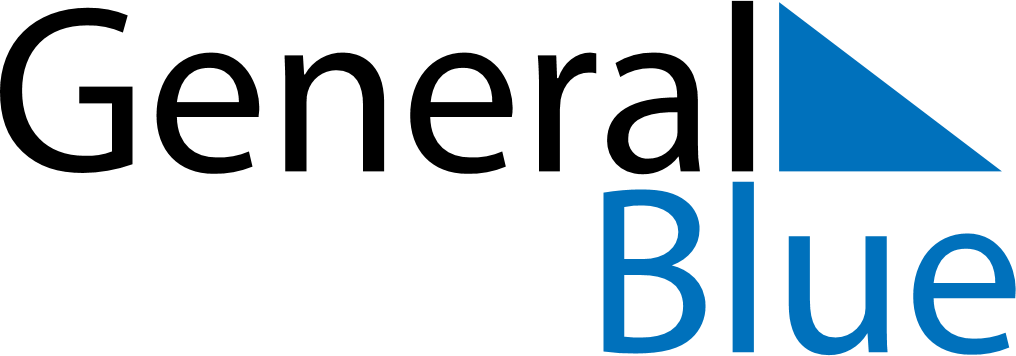 April 2029April 2029April 2029April 2029BangladeshBangladeshBangladeshSundayMondayTuesdayWednesdayThursdayFridayFridaySaturday1234566789101112131314Bengali New Year’s Day15161718192020212223242526272728Feast of the Sacrifice (Eid al-Adha)2930